Order form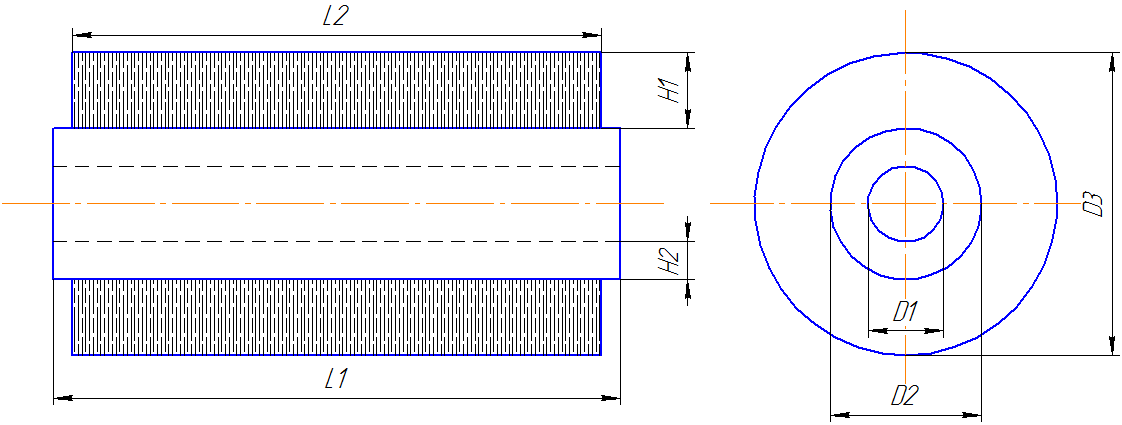 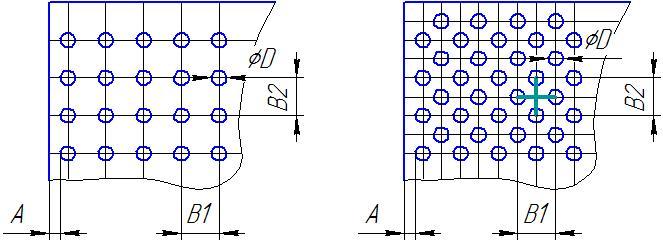 Dimensions:Dimensions:Dimensions:L1 - total shaft lengthmmL2 - brush working partmmBase materialH1 - pile heightmmNap thicknessmmNap material: (polyamide, polypropylene, PET, natural horse hair, natural pork bristle)D1 - inside diameter of the bodymmD2 - outer diameter of the casemmD3 - outer diameter of the brush along the pileStuffingStuffingmmEnvironment of use Required quantitypcsparameters:parameters:parameters:type No.A - distance from the edge of the base to the holemmB1 -horizontally mmstacking stepB2 - stacking step verticallymmD - hole diametermmNumber of approaches (if the packing is spiral)pcsDistance between turns (if the packing is spiral)mm